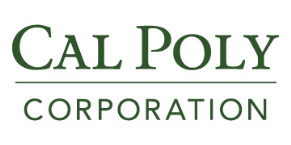 APPLICATION FOR EMPLOYMENTSTUDENTS & INTERMITTENTSApplicant InformationEmployment RecordEducationAvailabilityNotate what days/hours you are available to workReferencesEmergency ContactAuthorization and UnderstandingBy submitting this application, I certify that all statements made on this application and the information contained in all other documents I have submitted in support of my application are true and correct and that I have not knowingly withheld any factors or circumstances.  I understand that my stated pre-employment qualifications are subject to verification and I hereby authorize Cal Poly Corporation (CPC) to confirm or investigate any information provided.I understand that any falsification of my application material will be sufficient grounds for rejection of my application, or termination of employment.  If selected for employment, I give CPC consent to conduct a criminal records check and may be required to be fingerprinted and/or undergo a medical examination.  In submitting this application, I authorize CPC to contact each of my former employers, educational institutions and the reference(s) listed herein.  I also authorize each of my former employers, educational institutions, and the reference(s) listed herein to give CPC any and all information concerning my education, previous employment, and any pertinent information they may have regarding my work performance, whether such information is favorable or unfavorable to me.  I hereby fully release all such persons and entities from any liability with respect to furnishing such information to CPC and waive any claims I may have against them with respect to release of such information. If employed, I agree to abide by all policies and procedures established by the CPC.  I recognize that the relationship is at the mutual consent of CPC and me.  Consequently, either CPC or I can terminate the employment at will, with or without cause or notice.  I also understand and agree that the Company retains the right to demote, transfer, change my job duties, and adjust my compensation at any time with or without notice or without cause due to business necessity at its sole discretion.  Employer and Employee further agree that this is at-will employment policy cannot be amended, modified or altered in any way by oral statements or in any other way, and can only be altered by written amendment signed by the Executive Director of CPC.Signature										Date  Position/Department Applying For   Position/Department Applying For     Today’s Date    Today’s Date    Today’s DateLast Name, First, M.I.EmailEmailCell PhoneAlternate PhoneStreet Address, Apt #, City, State, Zip codeStreet Address, Apt #, City, State, Zip codeStreet Address, Apt #, City, State, Zip codeStreet Address, Apt #, City, State, Zip codeStreet Address, Apt #, City, State, Zip codeStreet Address, Apt #, City, State, Zip codeStreet Address, Apt #, City, State, Zip codeStreet Address, Apt #, City, State, Zip codeStreet Address, Apt #, City, State, Zip codeStreet Address, Apt #, City, State, Zip codeStreet Address, Apt #, City, State, Zip codeAre you 18 years or older?                            Yes                                                         No Yes                                                         No Yes                                                         NoCan you, if hired, submit verification of your legal right to work in the United States?                                                                                                                                                            Can you, if hired, submit verification of your legal right to work in the United States?                                                                                                                                                            Can you, if hired, submit verification of your legal right to work in the United States?                                                                                                                                                            Can you, if hired, submit verification of your legal right to work in the United States?                                                                                                                                                            Can you, if hired, submit verification of your legal right to work in the United States?                                                                                                                                                             Yes                                                         No                                             Yes                                                         No                                            Have you previously worked for Cal Poly Corporation (CPC)?                                                                                                                   Have you previously worked for Cal Poly Corporation (CPC)?                                                                                                                   Have you previously worked for Cal Poly Corporation (CPC)?                                                                                                                    Yes                                                         No Yes                                                         No Yes                                                         NoIf yes, please give dates & position(s) If yes, please give dates & position(s) If yes, please give dates & position(s) If yes, please give dates & position(s) If yes, please give dates & position(s) Do you have any close family members working for CPC or Cal Poly State University (CPSU)?                                                                           Do you have any close family members working for CPC or Cal Poly State University (CPSU)?                                                                           Do you have any close family members working for CPC or Cal Poly State University (CPSU)?                                                                            Yes                                                         No   Yes                                                         No   Yes                                                         No   Name of Relative & Relationship                     Name of Relative & Relationship                     Name of Relative & Relationship                     Name of Relative & Relationship                     Name of Relative & Relationship                    Can you perform the essential functions of this position with or without accommodations?   Can you perform the essential functions of this position with or without accommodations?   Can you perform the essential functions of this position with or without accommodations?    Yes                                                         No   Yes                                                         No   Yes                                                         No  If you require accommodation, what accommodations could CPC provide to enable you to perform the functions of this position? If you require accommodation, what accommodations could CPC provide to enable you to perform the functions of this position? If you require accommodation, what accommodations could CPC provide to enable you to perform the functions of this position? If you require accommodation, what accommodations could CPC provide to enable you to perform the functions of this position? If you require accommodation, what accommodations could CPC provide to enable you to perform the functions of this position? Have you ever been convicted of a criminal offense other than for misdemeanor marijuana that is more than 2 years old?       Have you ever been convicted of a criminal offense other than for misdemeanor marijuana that is more than 2 years old?       Have you ever been convicted of a criminal offense other than for misdemeanor marijuana that is more than 2 years old?       Have you ever been convicted of a criminal offense other than for misdemeanor marijuana that is more than 2 years old?       Have you ever been convicted of a criminal offense other than for misdemeanor marijuana that is more than 2 years old?       Have you ever been convicted of a criminal offense other than for misdemeanor marijuana that is more than 2 years old?       Have you ever been convicted of a criminal offense other than for misdemeanor marijuana that is more than 2 years old?        Yes                                                         No                  If yes, please explain (note: a conviction may not necessarily bar employment)If yes, please explain (note: a conviction may not necessarily bar employment)If yes, please explain (note: a conviction may not necessarily bar employment)Are you currently a member of the California Public Employees’ Retirement System (CalPERS)?                                            Are you currently a member of the California Public Employees’ Retirement System (CalPERS)?                                             Yes                                                         No                                                                                                             Yes                                                         No                                                                                                             Yes                                                         No                                                                                                            If you are currently working for a CalPERS employer, list your employer’s name and your statusIf you are currently working for a CalPERS employer, list your employer’s name and your statusIf you are currently working for a CalPERS employer, list your employer’s name and your statusIf you are currently working for a CalPERS employer, list your employer’s name and your statusIf you are currently working for a CalPERS employer, list your employer’s name and your status Full-time                                                         Part-time  * If you are an active CalPERS member and are working less than full-time, CPC will pull CalPERS deductions each pay period* If you are an active CalPERS member and are working less than full-time, CPC will pull CalPERS deductions each pay period* If you are an active CalPERS member and are working less than full-time, CPC will pull CalPERS deductions each pay period* If you are an active CalPERS member and are working less than full-time, CPC will pull CalPERS deductions each pay period* If you are an active CalPERS member and are working less than full-time, CPC will pull CalPERS deductions each pay period* If you are an active CalPERS member and are working less than full-time, CPC will pull CalPERS deductions each pay period* If you are an active CalPERS member and are working less than full-time, CPC will pull CalPERS deductions each pay period* If you are an active CalPERS member and are working less than full-time, CPC will pull CalPERS deductions each pay period* If you are an active CalPERS member and are working less than full-time, CPC will pull CalPERS deductions each pay period* If you are an active CalPERS member and are working less than full-time, CPC will pull CalPERS deductions each pay period* If you are an active CalPERS member and are working less than full-time, CPC will pull CalPERS deductions each pay periodList below present and past employment, beginning with your most recent.  (Add additional sheet if necessary)  Please explain any gaps in employment  List below present and past employment, beginning with your most recent.  (Add additional sheet if necessary)  Please explain any gaps in employment  List below present and past employment, beginning with your most recent.  (Add additional sheet if necessary)  Please explain any gaps in employment  List below present and past employment, beginning with your most recent.  (Add additional sheet if necessary)  Please explain any gaps in employment  List below present and past employment, beginning with your most recent.  (Add additional sheet if necessary)  Please explain any gaps in employment  List below present and past employment, beginning with your most recent.  (Add additional sheet if necessary)  Please explain any gaps in employment  List below present and past employment, beginning with your most recent.  (Add additional sheet if necessary)  Please explain any gaps in employment  Name of CompanyStreet Address, Apt #, City, State, Zip codeStreet Address, Apt #, City, State, Zip codeStreet Address, Apt #, City, State, Zip codeStreet Address, Apt #, City, State, Zip codeLast PositionLast PositionFrom (Mo/Yr)                 To (Mo/Yr)Job DutiesJob DutiesJob DutiesJob DutiesJob DutiesLast SalarySupervisor’s Name/TitleDo you wish to be notified before we contact this employer?    Yes    No Supervisor’s Phone #Supervisor’s Phone #Supervisor’s Phone #Reason for LeavingReason for LeavingReason for LeavingName of CompanyStreet Address, Apt #, City, State, Zip codeStreet Address, Apt #, City, State, Zip codeStreet Address, Apt #, City, State, Zip codeStreet Address, Apt #, City, State, Zip codeLast PositionLast PositionFrom (Mo/Yr)                 To (Mo/Yr)Job DutiesJob DutiesJob DutiesJob DutiesJob DutiesLast SalarySupervisor’s Name/TitleSupervisor’s Phone #Supervisor’s Phone #Supervisor’s Phone #Reason for LeavingReason for LeavingReason for LeavingName of CompanyStreet Address, Apt #, City, State, Zip codeStreet Address, Apt #, City, State, Zip codeStreet Address, Apt #, City, State, Zip codeStreet Address, Apt #, City, State, Zip codeLast PositionLast PositionFrom (Mo/Yr)                 To (Mo/Yr)Job DutiesJob DutiesJob DutiesJob DutiesJob DutiesLast SalarySupervisor’s Name/TitleSupervisor’s Phone #Supervisor’s Phone #Supervisor’s Phone #Reason for LeavingReason for LeavingReason for LeavingHave you ever been involuntarily discharged or asked to resign from employment?                                       Have you ever been involuntarily discharged or asked to resign from employment?                                        Yes                                                         No                                If yes, please explainIf yes, please explainIf yes, please explainIf yes, please explainList any other qualification, skills, etc.List any other qualification, skills, etc.List any other qualification, skills, etc.List any other qualification, skills, etc.List any other qualification, skills, etc.List any other qualification, skills, etc.List any other qualification, skills, etc.What is your highest level of education completed?       High School                Some College              College Graduate            Graduate School         What is your highest level of education completed?       High School                Some College              College Graduate            Graduate School         What is your highest level of education completed?       High School                Some College              College Graduate            Graduate School         What is your highest level of education completed?       High School                Some College              College Graduate            Graduate School         What is your highest level of education completed?       High School                Some College              College Graduate            Graduate School         Name and Location of SchoolField of StudyDid you Graduate?Diploma or DegreeHigh School Yes                                                         NoCollege/University Yes                                                        NoGraduate School Yes                                                         NoBusiness/Trade School Yes                                                         NoSundayAM    PM MondayAM    PM TuesdayAM    PM WednesdayAM    PM ThursdayAM    PM FridayAM    PM SaturdayAM    PM Name                                                                                Occupation                                                             Phone #                                             EmailName                                                                                Occupation                                                             Phone #                                             EmailName                                                                                Occupation                                                             Phone #                                             EmailName                                                                              Relationship                                                       Phone #                                                 Alternate Phone #